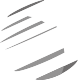 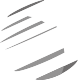 МИНИСТЕРСТВО НАУКИ И ВЫСШЕГО ОБРАЗОВАНИЯ РОССИЙСКОЙ ФЕДЕРАЦИИфедеральное государственное бюджетное образовательное учреждение высшего образования«Тольяттинский государственный университет» ИНФОРМАЦИОННОЕ ПИСЬМО УВАЖАЕМЫЕ КОЛЛЕГИ!Приглашаем Вас принять участие в работе VII Всероссийской научной конференции с международным участием «Информационные технологии в моделировании и управлении: подходы, методы, решения», которая пройдет в Тольяттинском государственном университете с 16 по 18 апреля 2024 года.ЦЕЛЬ КОНФЕРЕНЦИИ:обмен идеями, обсуждение достижений в рамках заявленных направлений, интеграция научных знаний и практики;определение актуальных и перспективных направлений научных исследований и практических разработок.Рабочие языки конференции – русский, английский.НАПРАВЛЕНИЯ РАБОТЫ КОНФЕРЕНЦИИ1:Математическое моделирование физических процессов и явленийМодели и методы поддержки принятия решенийИнформационные технологии в научных исследованиях и образованииМетоды	и	алгоритмы	интеллектуального	анализа	данных	в   организационных системахТренды и направления цифровой трансформации бизнесаФорма участия: очная (устный и стендовый доклады в режиме онлайн) и заочная.После конференции (в течение 2-х месяцев) планируется выпуск сборника материалов конференции в электронном варианте (с присвоением ISBN). Сборник будет размещен в Научной электронной библиотеке (РИНЦ).Электронная версия сборника будет размещена на сайте конференции https://sites.google.com/view/itmutgu/1 Перечень направлений может быть расширен программным комитетом конференцииУСЛОВИЯ УЧАСТИЯУчастие в конференции возможно в очном или заочном формате.Объем представляемых материалов – от ШЕСТИ до ДЕСЯТИ страниц.Один участник может представить не более двух докладов. При представлении одним автором (или коллективом авторов - не более трех участников) двух докладов необходимо отправить два отдельных комплекта материалов (соответственно, в двух файлах-архивах).Просим Вас в срок до 15 января 2024 г. (включительно) зарегистрироваться на сайте конференции https://sites.google.com/view/itmutgu/регистрация и направить на электронный адрес konf_v_pmi@tltsu.ru следующие материалы:Текст статьи, оформленный в соответствии с требованиями (см. образец оформления статьи) – файл Фамилия_статья.docx (например, Иванов_статья.docx)Сведения об авторе в установленной форме (см. пример оформления сведений об авторе) – файл Фамилия_сведения.docx (например, Иванов_сведения.docx)Экспертное заключение о возможности опубликования статьи в открытой печати, заверенное ПЕЧАТЬЮ ОРГАНИЗАЦИИ (см. форму экспертного заключения) – файл Фамилия_заключение.docx (например, Иванов_заключение.docx).Экспертное	заключение	может	быть	также	представлено	в	форме, рекомендованной в организации автора.Файлы рисунков, используемые в тексте доклада. Если рисунки заимствованы, то указать адрес источника рисунка.Документы представляются одновременно в едином архивном файле формата ZIP/RAR. В качестве имени файла-архива указывается фамилия первого автора кириллицей и город, например, Иванов_Тольятти.zip.В теме   письма   следует   указать «Конференция   2024.   Секция   ...», например,«Конференция 2024. Секция 3».ОРГВЗНОСОРГАНИЗАЦИОННЫЙ	ВЗНОС	ЗА	УЧАСТИЕ	В	КОНФЕРЕНЦИИ	НЕ ПРЕДУСМОТРЕН.Авторы научных статей, принятых к участию в конференции, получают возможность скачать	электронную	версию	сборника	с	сайта	конференции https://sites.google.com/view/itmutgu/сборник.Участники конференции получают электронные сертификаты, которые будут размещены на сайте конференции.ВНИМАНИЕ!Если в течение пяти рабочих дней Вы не получили подтверждение о получении электронных материалов ОБЯЗАТЕЛЬНО свяжитесь по телефону с организаторами конференции! В противном случае претензии по включению статьи в сборник приниматься не будут.В течение десяти рабочих дней после получения заявки автору по электронной почте направляется уведомление о результатах рассмотрения полученных материалов.Статьи, авторами или соавторами которых являются студенты бакалавриата  и/или специалитета, автоматически отклоняются редакцией!Просим обратить внимание на содержание, стиль изложения, орфографию, пунктуацию и оформление библиографического списка! Текст должен быть отформатирован в соответствии с требованиями.Авторы статей несут полную ответственность за содержание предоставляемых материалов.Оргкомитет оставляет за собой право отклонить материалы, не удовлетворяющие перечисленным требованиям или несоответствующие тематике конференции или отправленные позднее 15 января 2024 г.Оргкомитет конференции также оставляет за собой право проверить поступившие материалы на антиплагиат (оригинальность текста должна составлять не менее 70%).В случае отклонения повторное рассмотрение исправленных авторами материалов не проводится.Сборник докладов будет проходить редакторскую правку (согласно требованиям к материалам, размещаемым в Научной электронной библиотеке (РИНЦ)).В случае очного участия плата проезда к месту проведения конференции и проживания в г. Тольятти производится из средств участников конференции.Программа конференции размещается на сайте https://sites.google.com/view/itmutguПрограмма конференции будет размещена после формирования состава участников.КОНТАКТНАЯ ИНФОРМАЦИЯС более подробной информацией о конференции можно ознакомиться на сайте https://sites.google.com/view/itmutguВопросы, возникшие в ходе подготовки материалов, можно задать по электронной почте konf_v_pmi@tltsu.ru или по телефону +7 (8482) 44-91-81 с 9:00 до 15:00 (МСК) в рабочие дни.ТРЕБОВАНИЯ К ОФОРМЛЕНИЮ СТАТЕЙТекст набирается в редакторе, совместимом с Microsoft Word 2003-2010 (формат*.doc/*.docx).Размер бумаги – А4, ориентация – книжная.Поля: левое – 25 мм, правое – 15 мм, верхнее – 25 мм, нижнее – 25 мм.Шрифт: гарнитура – «Times New Roman», кегль – 14 (в рисунках и таблицах – не менее 12), цвет – черный.Абзац выделять отступом первой строки слева на 10 мм. Абзацные отступы не допускается заменять пробелами или табуляцией. Междустрочный интервал – полуторный, выравнивание – по ширине.В конце заголовков точки не ставятся. Страницы не нумеруются.Не допускается использование знаков принудительного разрыва строк, страниц, разделов; автоматических списков; подстрочных сносок.Формулы набираются в редакторе формул (MS Equation).Рисунки и схемы предоставляются отдельными файлами в любом графическом формате (предпочтительно tiff, eps, jpg, bmp), а также обязательно должны быть вставлены непосредственно в файл с текстом статьи. На рисунках следует избегать излишней детализации, обозначение выносить в подрисуночной надписи.Ссылки на источники и литературу приводятся в тексте статьи в квадратных скобках.После основного текста статьи должен быть приведен список использованных источников и литературы в соответствии с ГОСТ 7.1-2003 «Библиографическая запись. Библиографическое описание. Общие требования и правила составления» (см. образец оформления статьи). Список используемых источников порядке упоминания в тексте статьи должен быть набран шрифтом Times New Roman размером 14 пунктов.Ждем и надеемся на Ваше участие в конференции!Оргкомитет конференции2 При наличии нескольких авторов таблица информации дублируется и заполняется на каждого соавтора отдельно.ОБРАЗЕЦ ОФОРМЛЕНИЯ СТАТЬИУДК ...И.И. Иванов1, П.П. Петров2ПРЕОДОЛЕНИЕ ПРОТИВОРЕЧИЯ ФУНДАМЕНТАЛЬНОЙ ШКАЛЫ В МЕТОДЕ ПАРНЫХ СРАВНЕНИЙТольяттинский государственный университет (Россия, Тольятти, 1ivanov@mail.ru, 2petrov@yandex.ru)Аннотация. Текст. Текст. Текст ( 200 слов).Ключевые слова: текст; текст; текст (до 10 слов).I.I. Ivanov1, P.P. Petrov2OVERCOMING THE CONTRADICTION OF THE FUNDAMENTAL SCALE IN THE METHOD OF PAIR COMPARISONSTogliatti State University(Russia, Togliatti, 1ivanov@mail.ru, 2petrov@yandex.ru)Abstract. Text. Text. Text. Text.Keywords: text; text; text.Текст статьи текст статьи текст статьи текст статьи текст статьи текст статьи текст статьи текст статьи текст статьи [1, с. 25; 2, с. 25].Текст статьи текст статьи текст статьи текст статьи текст статьи текст статьи текст статьи текст статьи текст статьи текст статьи (см. табл. 1).Таблица 1. Название таблицыТекст статьи текст статьи текст статьи текст статьи текст статьи текст статьи текст статьи по формуле (1).x  y 100%zгде y– характеристика; z – характеристика.(1)Текст статьи текст статьи текст статьи текст статьи текст статьи текст статьи текст статьи текст статьи текст статьи текст статьи текст статьи текст статьи текст статьи текст статьи текст статьи текст статьи текст статьи текст статьи текст статьи текст статьи текст статьи текст статьи текст статьи текст статьи текст статьи текст статьи текст статьи текст статьи (см. рис. 1).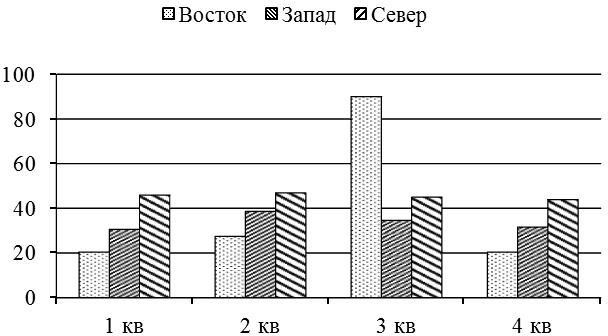 Рис. 1. Название рисункаТекст статьи текст статьи текст статьи текст статьи текст статьи текст статьи текст статьи текст статьи текст статьи текст статьи текст статьи текст статьи текст статьи [3].Последняя страница должна быть максимально заполнена (не менее 2/3 страницы).Список использованных источниковИванов И.И. Нетрадиционная энергетика / И.И. Иванов. – М.: Инфра-М., 2005. – 346 с.Козлов К.Д. Факторы эффективности эксплуатации нетрадиционных источников электрической энергии [Электрон. ресурс] / К.Д. Козлов. // Электроэнергетика онлайн. – Электрон. дан. - Режим доступа: http://www.electro- online.ru.Чудинов С.Б. Анализ технических характеристик современных ВЭУ / С.Б. Чудинов, П.П. Петров / Вопросы энергетики. – 2006. – № 4. – С. 15-16.Информация об авторе2Информация об авторе2ФИОУченая степеньУченое званиеСекция, в которой размещена статьяНаименование публикуемой статьиСтранаОкругГородМесто работы / Место учебы(наименование организации полностью)Должность, подразделение / Статус (студент, аспирант, докторант),факультет, кафедраТелефонE-mailБоковик (по левомукраю)Числа (по центру)Текст (по левому краю)Строка 1130Текст таблицы текст таблицы текст таблицытекст таблицы текст таблицыСтрока 2160Текст таблицы текст таблицы текст таблицытекст таблицы текст таблицы